Civility and family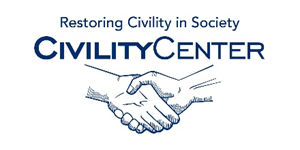 Civility and family/home training
http://etiquette-ny.com/family-dining/http://www.a-to-z-of-manners-and-etiquette.com/manners-and-etiquette-for-children.htmlhttp://www.etiquetteoutreach.com/parents_children_etiquette_manners_dining/http://www.a-better-child.org/page/801578http://www.elizabethetiquette.com/http://tiffanynielsen.com/services/etiquetteandmannersclasses/http://www.ocfamily.com/t-Child_etiquette_training_manners_social_behavior0911.aspxhttp://www.beinstitute.com/clients/individuals-families/http://ctkidsandfamily.com/advertisers_details.php?Etiquette-Protocol-Training-for-Children-Adolescents-1046http://www.businesstrainingworks.com/onsite-training-courses-directories/etiquette-training-and-business-etiquette-training-courses-directory